İLETİŞİM FAKÜLTESİGAZETECİLİK BÖLÜMÜ/PROGRAMI 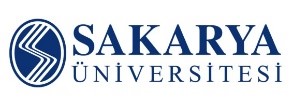 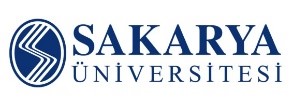                                                                   2023-2024 ÖĞRETİM YILI GÜZ YARIYILI ARA SINAV PROGRAMITarihSaatProgramDersin AdıÖğretimElemanıGözetmenDerslik20.11.23 Pazartesi10:00GZTILT 113 - Yazılı ve Sözlü AnlatımÖğr. Gör. Engin Ömeroğlu2102-2103-210420.11.23 Pazartesi12:00GZTGZT 023 - Kişilerarası İletişimÖğr. Gör. Safiye Nilüfer Pekşen210420.11.23 Pazartesi14:00GZTGZT 013 – Basın TarihiDoç. Dr. Mikail Uğuş210420.11.23 Pazartesi16:00GZTILT 101 – İletişim Bilimlerine GirişDoç. Dr. Mehmet Güzel2104-2202-220321.11.23 Salı12:00GZTILT 201 – İletişim KuramlarıDoç. Dr. Mehmet Güzel2104-2202-220321.11.23 Salı14:00GZTILT 105 – SosyolojiProf. Dr. Yusuf AdıgüzelSALON 521.11.23 Salı16:00GZTGZT 019 – Medya Ekonomisi ve İşletmeciliğiDr. Öğr. Üyesi Işıl Şimşek210421.11.2317:00FormasyonÖĞRETİM TEKNOLOJİLERİDoç.Dr. EBRU ALBAYRAK220222.11.23 Çarşamba11:00GZTILT 305 – İletişim HukukuDoç. Dr. Kadriye Kobak2202-220322.11.23 Çarşamba13:00Üni. OrtakTürk Dili, Yabancı Dil, Trafik Güvenliğihttps://dos.sakarya.edu.tr/sinavyeriogren.php22.11.23 Çarşamba15:00Üni. OrtakTemel Bilgi Teknolojisi Kullanımı, Atatürk İlkeleri ve İnkılap Tarihi, İş Sağlığı ve Güvenliği, Dijital Okuryazarlıkhttps://dos.sakarya.edu.tr/sinavyeriogren.php22.11.23 Çarşamba17:00FormasyonSINIF YÖNETİMİDr.Öğr.Üyesi MUHAMMET BAKİ MİNAZ210223.11.23 Perşembe11:00GZTGZT 301 – İnternet HaberciliğiÖğr. Gör. Dr. Kürşat Özmen2102-210323.11.23 Perşembe12:00GZTGZT 022 Röportaj TeknikleriÖmer Kaya2202 (Ödev)23.11.23 Perşembe14:00GZT ILT 205 Araştırma Yöntem ve TeknikleriDr. Öğr. Üyesi Meltem GöndenDanışman Ofisi (Ödev)23.11.23 Perşembe15:00GZTGZT 107 – Temel GazetecilikDr. Öğr. Üyesi Meltem Gönden2202-2203-210423.11.23 Perşembe16:00GZTGZT 002 – Siyasal İletişimÖğr. Gör. Safiye Nilüfer Pekşen210223.11.23 Perşembe17:00GZTGZT 038 – Edebi GazetecilikDr. Öğr. Üyesi Meltem GöndenDanışman Ofisi (Ödev)23.11.23 Perşembe17:00FormasyonEBB 201 – Eğitim PsikolojisiProf.Dr. MURAT İSKENDER	210324.11.23 Cuma10:00GZTILT 111 – Siyaset BilimiArş. Gör. Bilal Yıldırım2102-2103-210424.11.23 Cuma11:00GZTGZT 025 – Medya ve ÇokkültürlülükÖğr. Gör. Erdal HoşDanışman Ofis (Ödev)24.11.23 Cuma11:00GZTGZT 045 – Medyada Çalışma Kültürü ve AktörleriÖğr. Gör. Dr. Kürşat ÖzmenDanışman Ofis (Ödev)24.11.23 Cuma13:00GZTGZT 035 – Belgesel FotoğrafçılıkProf. Dr. Melih Zafer ArıcanDanışman Ofisi (Ödev)24.11.23 Cuma13:00GZTGZT 305 – TV HaberciliğiÖğr. Gör. Dr. Kürşat ÖzmenDanışman Ofisi (Ödev)24.11.23 Cuma14:00GZTGZT 033 – Spor HaberciliğiÖğr. Gör. Erdal HoşDanışman Ofisi (Ödev)24.11.23 Cuma14:00GZTGZT 203 – Haber Toplama ve  Yazma Teknikleri IIDanışman Ofisi (Ödev)24.11.23 Cuma15:00GZT GZT 026 – Dergi HaberciliğiÖğr. Gör. Nilüfer Pekşen210224.11.23 Cuma16:00Üni. OrtakSAU 570 - Kariyer Planlama (F)Arş. Gör. Dr. Muzaffer Musab YılmazM3/ 3011 - 310324.11.23 Cuma16:00Üni. OrtakSAU 1208 - Girişimcilik ve Proje Yönetimi (A – B)Arş. Gör. Can Bora GelberiSALON 5 – M3 / 300424.11.23 Cuma16:00GZTSAU 707 – İletişim Teknikleri (B)Öğr. Gör. Erdal HoşDanışman Ofisi (Ödev)24.11.23 Cuma17:00GZTGZT 042 – Uygarlık TarihiÖğr. Gör. Erdal HoşDanışman Ofisi (Ödev)24.11.23 Cuma17:00FormasyonÖZEL ÖĞRETİM YÖNTEMLERİ(A) 2102